НАКАЗ 05.03.2018 									№ 69Про проведенняІ (районного) етапу ХІХ міського турніру з основ інформатики для учнів 5-7-х класівзакладів загальної середньої освітиОснов’янського району На виконання основних заходів Комплексної програми розвитку освіти м. Харкова на 2018-2022 роки, наказу Департаменту освіти Харківської міської ради від 26.02.2018 № 42 «Про проведення ХІХ міського турніру з основ інформатики для учнів 5-7-х класів закладів загальної середньої освіти» та з метою подальшого вдосконалення системи роботи з обдарованими учнями, підвищення інтересу учнів до вивчення основ інформатики та програмування,  розвитку творчих здібностей учнівської молоді НАКАЗУЮ:1. Затвердити:1.1. Склад оргкомітету І (районного) етапу ХІХ міського турніру з основ інформатики для учнів 5-7-х класів  (далі – Турнір) (додаток 1).1.2. Склад журі І (районного) етапу Турніру (додаток 2).2. Оргкомітету І (районного) етапу Турніру:2.1.Провести І (районний) етап Турніру для учнів 5-7-х класів закладів загальної середньої освіти згідно з умовами проведення міського турніру на базі ХЗОШ №10 (Кузнечний в'їзд, 3).05.04.20182.2.Підвести підсумки І (районного) етапу Турніру.									05.04.20183. Завідувачу ЛКТО Управління освіти Остапчук С.П.:  3.1.Довести інформацію щодо організації та проведення І (районного) етапу Турніру до керівників закладів загальної середньої освіти району.До 07.03.20183.2.Надати до Науково-методичного педагогічного центру Департаменту освіти Харківської міської ради інформацію про проведення І (районного) етапу  Турніру та заявку на участь у ХІХ міському турнірі з основ інформатики для учнів 5-7-х класів.До 10.04.2018 4.Керівникам закладів загальної середньої освіти всіх типів і форм власності:4.1.Подати до оргкомітету І (районного) етапу Турніру необхідну документаціюзгідно з умовами  його проведення.До 26.03.20184.2.Забезпечити участь учнів 5-7-х класів у І (районному) етапі Турніру.  								05.04.20185. Керівнику РМО вчителів інформатики (Хохловій С.Л.) вжити заходів щодо забезпечення належних умов для проведення  І (районного) етапу Турніру.05.04.20186. Завідувачу ЛКТО Остапчук С.П. розмістити наказ на сайті Управління освіти.07.03.20187. Контроль за виконанням наказу покласти на заступника начальника Управління освіти Прохоренко О.В.Начальник Управління освіти		 	            О.С.НижникЗ наказом ознайомлені:Прохоренко О.В.Остапчук С.П.ОстапчукДодаток  1до наказу Управління освіти							від  05.03.2018 № 69С К Л А Доргкомітету з організації та проведенняІ (районного) етапу ХІХ міського турніру з основ інформатикидля учнів 5 - 7-х класів закладів загальної середньої освіти Основ’янського району Склад  журі І (районного) етапу ХІХ міського турніру з основ інформатики для учнів 5 – 7-х класів закладів загальної середньої освіти Основ’янського району м. Харкова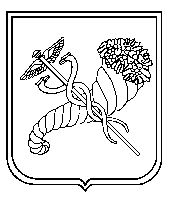 Голова оргкомітету:Надточій Олена Іванівназавідувач методичного центру Управління освіти.Члени оргкомітету:Члени оргкомітету:Остапчук Світлана Петрівназавідувач лабораторії комп’ютерних технологій в освіті Управління освітиТокар Андрій Михайловичінженер-програміст лабораторії комп’ютерних технологій в освіті Управління освіти.Голова журі:Хохлова Світлана Львівнакерівник РМО вчителів інформатики ЗЗСО Основ’янського району, учитель інформатики ХЗОШ № 35, спеціаліст ІІ категоріїЗаступник голови журі:ОстапчукСвітлана Петрівназавідувач ЛКТО Управління освіти Члени журі:   Пісарєва Наталія ПетрівнаУчитель фізики та інформатики ХЗОШ №7, спеціаліст ІІ категоріїУчитель фізики та інформатики ХЗОШ №7, спеціаліст ІІ категоріїЛисенко Анастасія Олександріївнаучитель інформатики ХЗОШ №10, спеціалістучитель інформатики ХЗОШ №10, спеціалістСамотай Євгеній Володимировичучитель інформатики ХГ №12, спеціаліст І категоріїучитель інформатики ХГ №12, спеціаліст І категоріїБесчеревних Тетяна Валеріївнаучитель інформатики ХГ № 34, спеціаліст І категоріїучитель інформатики ХГ № 34, спеціаліст І категоріїБойко Альона Анатоліївнаучитель інформатики ХЗОШ №48, спеціаліст ІІ категоріїучитель інформатики ХЗОШ №48, спеціаліст ІІ категоріїМорозова Юлія Владиславівнаучитель інформатики, ХЗОШ №53, спеціаліст І категоріїучитель інформатики, ХЗОШ №53, спеціаліст І категорії